         Ҡ А Р А Р                                                             РЕШЕНИЕ  «11» апрель 2019 йыл                            № 129                     «11» апреля 2019 года. Об утверждении дополнительного соглашения к Соглашению от 16.12.2016 г. между органами местного самоуправления муниципального района Баймакский район Республики Башкортостан и поселений  муниципального района Баймакский район Республики Башкортостан о передаче  части                            полномочий  по  решению   вопросов местного значения В соответствии с частью 4 статьи 15 Федерального закона от 06 октября 2003 года №131 – ФЗ «Об общих принципах организации местного самоуправления в Российской Федерации»,  Совет сельского поселения Ишбердинский сельсовет  муниципального района Баймакский район Республики Башкортостан,РЕШИЛ:Утвердить Дополнительное соглашение к соглашению между органами местного самоуправления муниципального района Баймакский район Республики Башкортостан и сельского поселения Ишбердинский сельсовет  муниципального района Баймакский район Республики Башкортостан о передаче части полномочий по решению  отдельных вопросов местного значения  согласно приложению.Настоящее решение    разместить в сети общего доступа «Интернет» на официальном сайте администрации сельского поселения Ишбердинский сельсовет муниципального района Баймакский район Республики Башкортостан и обнародовать на информационном стенде Совета  СП Ишбердинский сельсовет муниципального района Баймакский район Республики Башкортостан.Глава СП Ишбердинский сельсоветмуниципального районаБаймакский районРеспублики Башкортостан			Г.Р.ИсяндавлетоваПриложение  к решениюСовета муниципального районаБаймакский районРеспублики Башкортостанот «11» апреля 2019 г.Дополнительное соглашение к соглашению от 16.12.2016 г.между органами местного самоуправления муниципального района Баймакский район Республики Башкортостан и сельского поселения Ишбердинский сельсовет муниципального района Баймакский район Республики Башкортостан о передаче части полномочий по решению отдельных вопросов местного значения Совет муниципального района Баймакский район Республики Башкортостан, именуемый в дальнейшем Район, в лице председателя Совета муниципального района Баймакский район Республики Башкортостан Сайгафаровой Динары Юрисовны, действующей на основании Устава, с одной стороны, и Совет сельского поселения Ишбердинский  сельсовет муниципального района Баймакский район Республики Башкортостан, именуемый в дальнейшем Поселение, в лице председателя Совета сельского поселения Ишбердинский сельсовет муниципального района Баймакский район Республики Башкортостан Исяндавлетовой Гульшат Рамзиновны, действующей на основании Устава, с другой стороны, заключили настоящее дополнительное соглашение к соглашению от 16.12.2016 г. о нижеследующем:Предмет СоглашенияДополнить соглашение от 16.12.2016 г. между органами местного самоуправления муниципального района Баймакский район Республики Башкортостан и сельского поселения Ишбердинский сельсовет муниципального района Баймакский район Республики Башкортостан о передаче части полномочий  по решению отдельных вопросов местного значения сельского поселения пунктом 1.6 следующего содержания:«1.6. По вопросу обеспечение проживающих в поселении и нуждающихся в жилых помещениях малоимущих граждан жилыми помещениями, организации строительства и содержания муниципального жилищного фонда, создания условий для жилищного строительства (пункт 6 части 1 статьи 14 	Федерального закона от 06.10.2003 N 131-ФЗ «Об общих принципах организации местного самоуправления в Российской Федерации»):Полномочия  по перечислению средств из местного бюджета на банковский счет на основании выданных свидетельств о праве на получение социальной выплаты (п. 47 Правил предоставления молодым семьям социальных выплат на приобретение (строительство) жилья и их использования,  утвержденных Постановлением Правительства РФ от 17.12.2010 N 1050 «О реализации отдельных мероприятий государственной программы Российской Федерации «Обеспечение доступным и комфортным жильем и коммунальными услугами граждан Российской Федерации», Постановления Правительства РБ от 31.12.2014 N 686 «Об утверждении государственной программы «Развитие строительного комплекса и архитектуры Республики Башкортостан», постановление Правительства Республики Башкортостан от 20.02.2015г.№ 49)».2. Настоящее дополнительное соглашение вступает в силу с момента его утверждения решениями Совета муниципального района Баймакский район Республики Башкортостан, Совета сельского поселения Ишбердинский сельсовет муниципального района Баймакский район Республики Башкортостан.3.  Настоящее дополнительное соглашение составлено в двух экземплярах по одному для каждой из Сторон, которые имеют равную юридическую силу.Совет муниципального района			Совет сельского поселенияБаймакский район					ИшбердинскийРеспублики Башкортостан				муниципального района								Баймакский район								Республики БашкортостанПредседатель Совета				Глава сельского поселениямуниципального района				ИшбердинскийБаймакский район					муниципального районаРеспублики Башкортостан 			Баймакский район								Республики Башкортостан__________ _______					____________ ________..МП								МП     Башҡортостан РеспубликаhынынБаймаҡ районы муниципаль районынынИшбир6е ауыл советыауыл бил2м2hе Советы453677, Башҡортостан Республикаhы,Баймаҡ районы,Ишбир6е ауылы, С.Юлаев ур.,Тел. 8(347)4-67- 44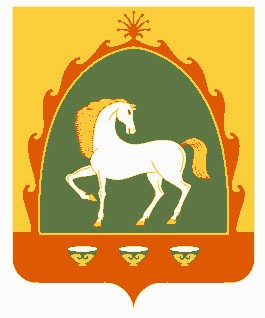 Совет сельского поселенияИшбердинский сельсоветмуниципального районаБаймакский район  Республики Башкортостан453677,Республика Башкортостан,Баймакский  район,с. Ишберда, ул.С.Юлаева, 29Тел. 8(347)4-67-44